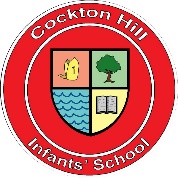 Cockton Hill Infants’ SchoolEarly Years Practitioner ApprenticeJob DescriptionIn your role as Early Years Practitioner Apprentice, you will play a vital role in the development of positive educational experiences for children with a range of needs in the School setting. Working with the support of qualified teaching and support staff you will be expected to contribute in the following area:Support for Pupils:Support learning of small groups or individuals with a range of needsHelp with the care and support of pupilsContribute to the health and well-being of pupilsEstablish and maintain relationships with individual pupils and groupsBe an effective model for pupil behaviour. Support for Staff:Assist with classroom resources and lesson preparationContribute to the management of pupils’ behaviour, both inside and outside Provide support for learning activitiesAssist in the maintenance of a safe environment for all pupils and staffAssist in the presentation of display materialsSupport colleagues with routine administrationAdhere to and promote all School policies and proceduresEnsure Health and Safety and hygiene is to a high standard.Support for the School:Monitor effective working relationships with colleagues and parents/carersContribute to the maintenance of pupil safety and securityReview and develop their own professional practiceRecognise confidentiality, child protection procedures, Health and Safety, and the policies of the Governing BodyBe involved in extracurricular activities, (e.g. clubs, activities, trips, open days etc)Assist with special activities in school within school hours (e.g. sports days, plays, concerts, open days)To follow the observation and record keeping system and maintain records for children so that children’s attainment and progress are effectively and regularly assessed.To carry out all responsibilities and activities within the equal opportunities framework.